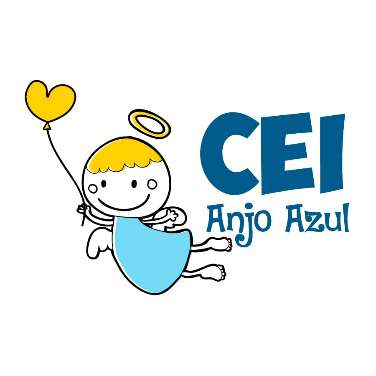 CENTRO DE EDUCAÇÃO INFANTIL ANJO AZULRua 31 de Março/nº 1508Lacerdópolis – SCCEP: 89660 000 Fone: (49) 3552 0279Coordenadora: Marizane Dall’orsolettaE mail: ceianjoazullacerdopolis@gmail.com           Blog:www.ceianjoazul.blogspot.comFIQUEM EM CASA...APROVEITEM SEU TEMPO, ESTUDEM E BRINQUEM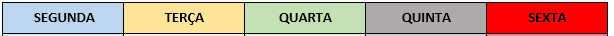 CARGA HORARIA: 3h/aula semanal (plataforma/whatsapp) DATA: 25 a 29 de maioPROFESSORA DE RECREAÇÃO: FABIULA APARECIDA SILVA SURDITURMA: VESPERTINO          BERÇÁRIO IICARGA HORÁRIA: 2h/aula semanal (plataforma/whatsapp)DATA: 25 A 29 DE maioPROFESSORA: FABIANE TAIS FORMIGHERITURMA: VESPERTINO      BERÇÁRIO IIVamos fazer uma horta?A sugestão dessa semana é, com o auxílio dos pequenos, fazer uma hortinha. A ideia aqui é contentar os que têm quintal e também os que não tem, que é o caso de quem mora em apartamento. Quem tem quintal, pode separar um para plantar diretamente no solo. Quem mora em apartamento pode plantar em vasinhos ou copinhos plásticos. Tanto para quem planta diretamente no solo, quanto para quem planta nos vasinhos, podem ser usadas sementes ou mudinhas. É importante que a criança participe de todas as etapas. Os pais podem aproveitar o momento e falar da origem e da importância dos alimentos e também dizer para os pequenos o quanto é importante cuidar da natureza.